Ҡ а р а р                                                                       ПОСТАНОВЛЕНИЕ02 октябрь  2017  йыл                         №52                       02 октября   2017  годаО назначении лиц, ответственных за формирование и представление данных в Региональную информационнуюсистему в сфере закупокВ соответствии с частью 7 статьи 4 Федерального закона от 05 апреля 2013 года № 44-ФЗ «О контрактной системе в сфере закупок товаров, работ, услуг для обеспечения государственных и муниципальных нужд» и в целях взаимодействия с региональной информационной системой в сфере закупок (далее - РИС), Администрация сельского поселения Юмашевский  сельсовет муниципального района Чекмагушевский район Республики Башкортостан    п о с т а н о в л я е т: 1.    Наделить правом электронной подписи для аутентификации в РИС:       2. Возложить функции и обязанности Администратора информационной безопасности (Администратор ИБ) автоматизированного рабочего места, применяемого для взаимодействия с РИС (далее — АРМ РИС), по организации и обеспечению надежной, бесперебойной эксплуатации программно-технических средств в соответствии с требованиями технической и эксплуатационной документации, на:       Салимгарееву Рамилу Харисовну,  главу сельского поселения   Юмашевский сельсовет муниципального района  Чекмагушевский район Республики Башкортостан, а в его отсутствие на:        Михайлову Ольгу Ивановну, управляющего делами  сельского поселения  Юмашевский  сельсовет муниципального района  Чекмагушевский район Республики Башкортостан.        3. Указанные в пунктах  1-2 настоящего  постановления должностные лица несут
персональную ответственность за:       —сохранение в тайне конфиденциальной информации, ставшей им известной в процессе взаимодействия с Сегментом РИС; сохранение в тайне ключевой информации;соблюдение правил эксплуатации средств АРМ РИС и средств электронной подписи.        4. Контроль     над     выполнением     настоящего     постановления     возложить     на: Главу   сельского поселения  Юмашевский  сельсовет муниципального района Чекмагушевский район  Салимгарееву Рамилу Харисовну.Глава  сельского поселения                                                                             Р.Х.СалимгарееваБАШҠОРТОСТАН  РЕСПУБЛИКАҺЫСАҠМАҒОШ  РАЙОНЫмуниципаль районЫНЫҢЙОМАШ АУЫЛ СОВЕТЫАУЫЛ  БИЛӘмӘҺЕХАКИМИӘТЕ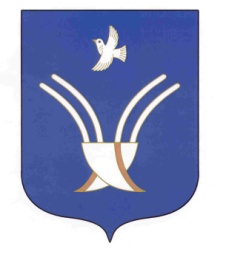 Администрациясельского поселенияЮМАШЕВСКИЙ СЕЛЬСОВЕТмуниципального района Чекмагушевский район Республики Башкортостан          №п/пФамилияИмя ОтчествоДолжностьРоль уполномоченного лица*      1Салимгареева Рамила ХарисовнаГлава     сельского поселенияЗаказчик,Администратор